ПРОПИС ЧЕСТИТАЊА НОВЕ ГОДИНЕحكم تهنئة المسلمين لبعضهم برأس السنة الميلادية>Српски – Serbian – <صربي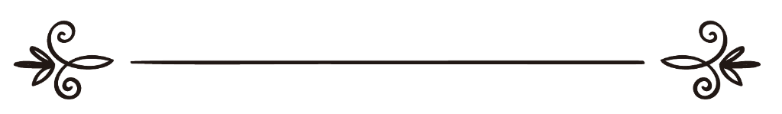 www.islamqa.infoموقع الإسلام سؤال وجوابПревод: Љубица ЈовановићРецензија: Амра Дацић ترجمة: ليوبيتسا يوفانوفيتسمراجعة: عمرة داتسيتشПропис честитања Нове ГодинеПитање: Да ли је дозвољено муслиманима да честитају један другом и да упуте молбу за Нову Годину према грегоријанском календару без намере да је прослављају?Одговор: Хваљен нека је Бог!Није дозвољено муслиманима да себи међусобно честитају поводом грегоријанске нове године, и није им дозвољено да је прослављају, јер обе ове ствари подразумевају опонашање немуслимана, а нама је то забрањено.Посланик, нека су Божији благослов и мир над њим, је рекао: „Ко год опонаша неки народ он је од њих.“ (Бележи Ебу Давуд, 4031) Штавише, честитање овог дана који се понавља из године у годину улази под појам прослављања и узимања овог дана за празник, а што је такође забрањено.А Бог зна најбоље.Одговорио: Учењак Мухаммед ибн Салих ел-МунеџџидИзвор: http://islamqa.info/ar/177460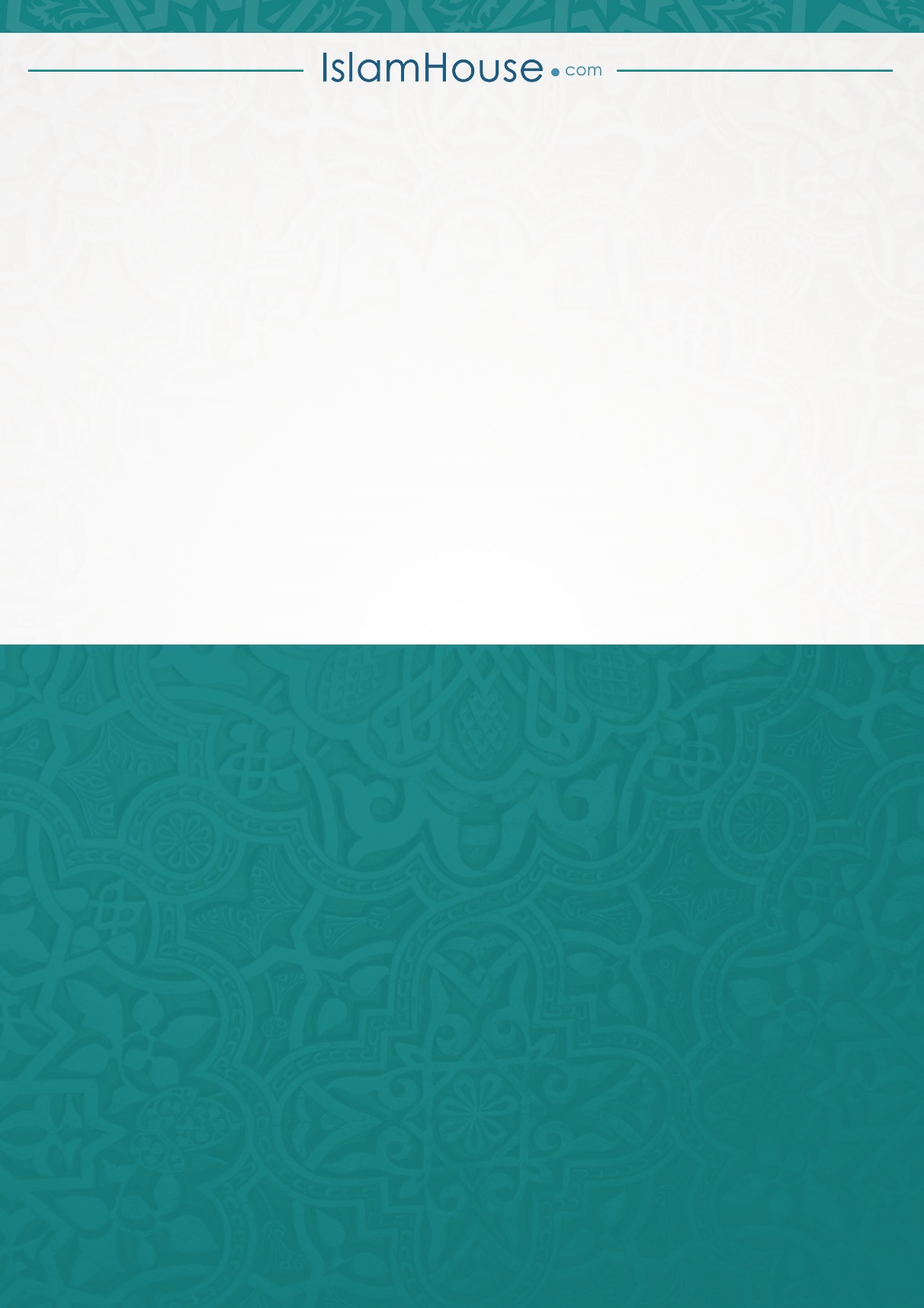 